Работа по английскому языку для 6 класса.1.Вид и цель работы: промежуточная аттестация - оценить уровень языковой подготовки по английскому языку учащихся 6 класса с целью определения владения ими сформированности умений: читать текст с пониманием  общего содержания и с пониманием запрашиваемой информации;2.Перечень проверяемых образовательных результатов1)умение читать с пониманием основного содержания;2) извлекать конкретную информацию из прочитанного;3) догадываться о значении незнакомых слов по контексту;4) выбор предложений, содержащих определенную грамматическую структуру. 3.Перечень проверяемых элементов содержания 1) Мои друзья2) Я, моя семья и межличностные отношения3) Черты характера4) Дом, квартира5) Магазин и покупки6) Здоровье7) Профессии8) Погода и времена года4.Структура работы.Примечание: задания базового уровня составляют не менее 70% работы.В контрольную работу включены 2 задания базового уровня и 1 задание повышенного уровняУровень сложности заданий определяется уровнями сложности языкового материала и проверяемых умений, а также типом задания.В работу по английскому языку включен текст, с помощью которого формируются и отрабатываются навыки общего понимания содержания прочитанного. В раздел включены 1 задание на установление соответствия предложенных утверждений содержанию прочитанного (верно/неверно), 2 задание на выбор заголовка, 3 задание на выбор предложений,  содержащих прошедшее длительное время.5. Время, отводимое на выполнение работы: 45 мин6. Дополнительные материалы и оборудование:-7. Система оценивания отдельных заданий и работы в целом.Перевод в 5-балльную систему.11-12			5 (отлично)9-10			4 (хорошо)7-8	                        3 (удовлетворительно)6 и меньше		2 (неудовлетворительно)Примечание: отметка «3» ставится при выполнении более 50% заданий базового уровня.8. Приложение: таблица Exel для обработки результатов.9. Варианты работы.ЧтениеTask 1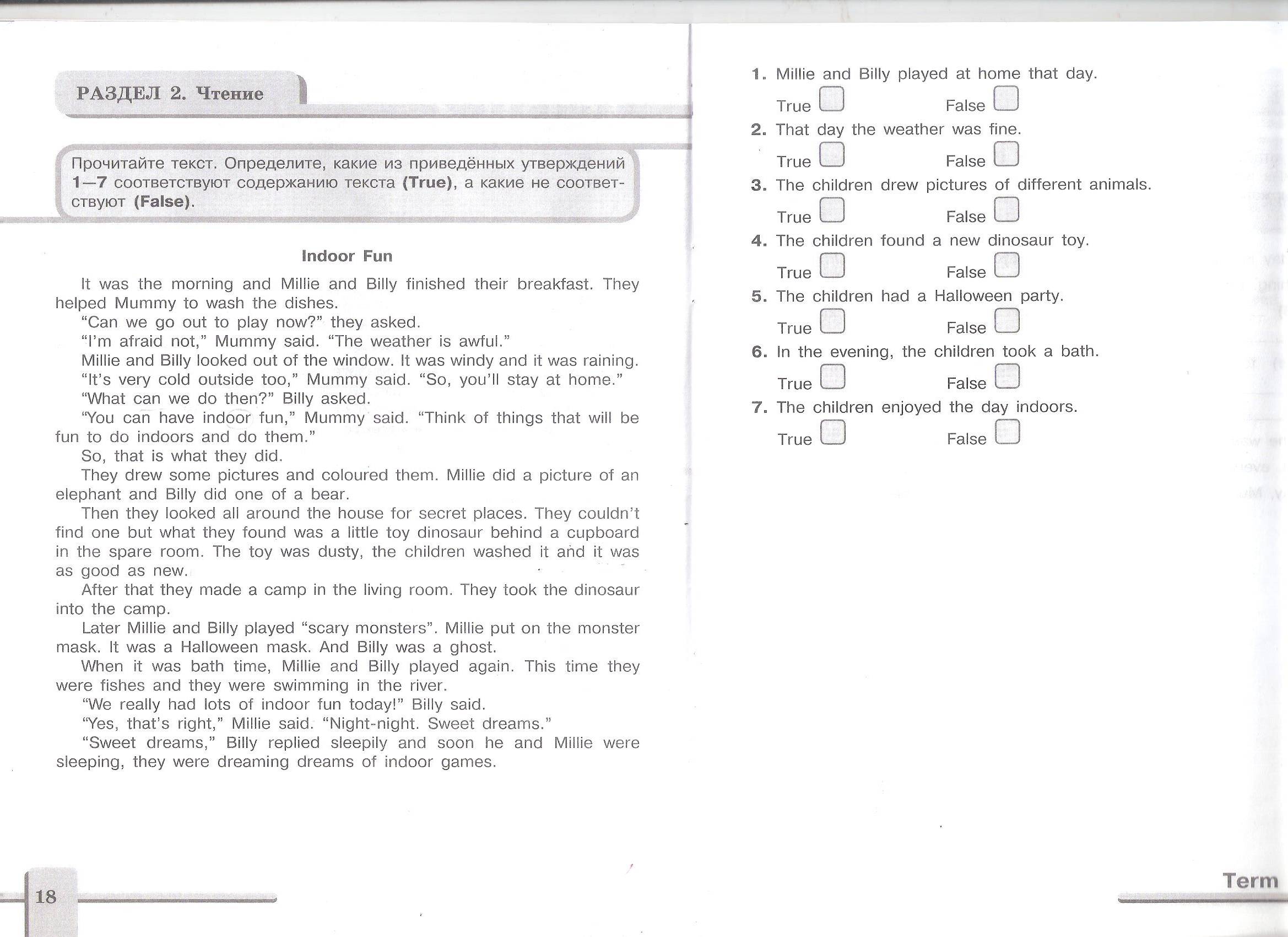 Task 2 Выберите подходящий заголовок для текстаChoose the best title for the textFamily breakfastIndoor funScary Monsters№ заданияКраткое описание заданияПроверяемый результат Проверяемый элемент содержания Уровень: базовый (Б), повышенный (П)1Соответствие предложенных утверждений содержанию прочитанного (верно/неверно)1) 2) 3)2)Б2Выбор заголовка, соответствующего содержанию текста1)2)Б)3Выбор предложений,  содержащих прошедшее длительное время4)2)П№ заданияКоличество балловКомментарий 17За каждый правильный ответ 1 балл (чтение)21За каждый правильный ответ 1 балл (аудирование)34За каждый правильный ответ 1 балл (письмо)